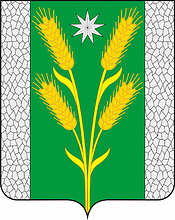 АДМИНИСТРАЦИЯ БЕЗВОДНОГО СЕЛЬСКОГО ПОСЕЛЕНИЯКУРГАНИНСКОГО РАЙОНАПОСТАНОВЛЕНИЕот 25.09.2018                                                № 138поселок СтепнойОб утверждении муниципальной программы «Профилактика нарушений обязательных требований законодательства, осуществляемой органом муниципального контроля – администрацией Безводного сельского поселения Курганинского района на 2018 год           В соответствии с частью 1 статьи 8.2 Федерального закона                                  от 26 декабря 2008 года № 294-ФЗ «О защите прав юридических лиц и индивидуальных предпринимателей при осуществлении государственного контроля (надзора) и муниципального контроля» (в редакции Федерального закона от 3 июля 2016 года № 277-ФЗ) п о с т а н о в л я ю:          1. Утвердить муниципальную программу Профилактика нарушений обязательных требований законодательства, осуществляемой органом муниципального контроля – администрацией Безводного сельского поселения Курганинского района на 2018 год (прилагается).          2. Должностным лицам администрации Безводного сельского поселения Курганинского района, уполномоченным на осуществление муниципального контроля в соответствующих сферах деятельности, обеспечить в пределах своей компетенции выполнение Программы профилактики нарушений, утвержденной пунктом 1 настоящего постановления.          3. Настоящее постановление опубликовать на официальном сайте администрации Безводного сельского поселения Курганинского района в информационно-телекоммуникационной сети «Интернет».          4. Контроль за исполнением настоящего постановления оставляю за собой.           5. Настоящее постановление вступает в силу со дня подписания и распространяется на правоотношения, возникшие с 1 января 2018 года.Глава Безводного сельского поселения                                                                     Н.Н. БарышниковаПРИЛОЖЕНИЕУТВЕРЖДЕНпостановлением администрацииБезводного сельского поселенияот 25.09.2018 № 138 ПАСПОРТмуниципальной программы«Профилактика нарушений обязательных требований законодательства, осуществляемой органом муниципального контроля – Администрацией Безводного сельского поселения Курганинского района в 2018 году»Раздел 1. Характеристика сферы реализации муниципальной программыФедеральным законом от 3 июля 2016 года № 277-ФЗ в Федеральный закон от 26 декабря 2008 года № 294-ФЗ «О защите прав юридических лиц и индивидуальных предпринимателей при осуществлении государственного контроля (надзора) и муниципального контроля» введена новая статья 8.2 «Организация и проведение мероприятий, направленных на профилактику нарушений обязательных требований», которая вступила в силу с 1 января 2017 года.Внесенные изменения обязывают органы государственного контроля (надзора), органы муниципального контроля осуществлять мероприятия по профилактике нарушений обязательных требований в соответствии с ежегодно утверждаемыми ими программами профилактики нарушений. В этой связи возникла необходимость по принятию мер, направленных на профилактику правонарушений и нарушений обязательных требований, установленных муниципальными правовыми актами, принятыми по вопросам местного значения, а в случаях, если соответствующие виды контроля отнесены федеральными законами к полномочиям органов местного самоуправления, также муниципальный контроль за соблюдением требований, установленных федеральными законами, законами Краснодарского края.К видам муниципального контроля, осуществляемым администрацией Безводного сельского поселения Курганинского района, относятся: контроль за обеспечением сохранности автомобильных дорог местного значения в границах населенных пунктов Безводного сельского поселения Курганинского района;контроль в области торговой деятельности;контроль в сфере благоустройства на территории Безводного сельского поселения Курганинского района.Раздел 2. Цели и задачи муниципальной программы Целью муниципальной программы «Профилактика нарушений обязательных требований законодательства, осуществляемой органом муниципального контроля – администрацией Безводного сельского поселения Курганинского района в 2018 году» (далее – Программа) является предупреждение нарушений юридическими лицами и индивидуальными предпринимателями обязательных требований, установленных муниципальными правовыми актами, принятыми по вопросам местного значения, а в случаях, если соответствующие виды контроля отнесены федеральными законами к полномочиям органов местного самоуправления, также муниципальный контроль за соблюдением требований, установленных федеральными законами, законами субъектов Российской Федерации (далее – требований, установленных законодательством РФ) и устранение причин, факторов и условий, способствующих нарушениям обязательных требований, установленных законодательством РФ, в целях предупреждения возможного нарушения подконтрольными субъектами обязательных требований и снижения рисков причинения ущерба охраняемым законом ценностям.Для достижения этой цели необходимо решить поставленные задачи:1) укрепление системы профилактики нарушений обязательных требований, установленных законодательством РФ;2) выявление причин, факторов и условий, способствующих нарушениям обязательных требований, установленных законодательством РФ;3) повышение правовой культуры руководителей юридических лиц и индивидуальных предпринимателей.Раздел 3. Прогноз конечных результатов, сроки и этапыреализации муниципальной программыВ результате проведенных мероприятий программы:1) повысится эффективность профилактической работы, проводимой Администрацией поселения, по предупреждению нарушений организациями и индивидуальными предпринимателями, осуществляющими деятельность на территории поселения, требований законодательства РФ;2) улучшится информационное обеспечение деятельности администрации поселения по профилактике и предупреждению нарушений законодательства РФ;3) уменьшится общее число нарушений требований законодательства РФ, выявленных посредством организации и проведения проверок организаций и индивидуальных предпринимателей, осуществляющих деятельность на территории поселения. Срок реализации программы - 2018 год.Раздел 4. Перечень основных мероприятий муниципальной программыДля реализации поставленных в настоящей муниципальной программе задач предусмотрен комплекс мероприятий, который предоставлен в приложении 1 к настоящей Программе.Раздел 5. Финансовое обеспечение муниципальной программыФинансовые затраты не требуются.Раздел 6. Анализ рисков реализации муниципальной программыВ Программу возможны внесения изменений и корректировка перечня мероприятий в связи с изменениями, связанными с необходимостью осуществления профилактических мер в отношении нарушений, выявленных в ходе плановых и внеплановых проверок, проведенных должностными лицами администрации поселения в 2018 году. Заместитель главыБезводного сельского поселения                                                           И.В. ЧерныхПРИЛОЖЕНИЕ № 1к муниципальной программе «Профилактика нарушений обязательных требований законодательства, осуществляемой органом муниципального контроля -  администрацией Безводного сельского поселения Курганинского района в 2018 году»ПЕРЕЧЕНЬосновных мероприятий муниципальной программы«Профилактика нарушений обязательных требований законодательства, осуществляемой органом муниципального контроля - администрациейБезводного сельского поселения Курганинского района в 2018 году»Наименование ПрограммыМуниципальная программа «Профилактика нарушений обязательных требований законодательства, осуществляемой органом муниципального контроля - Администрацией Безводного сельского поселения Курганинского района» (далее - Программа)Основание разработки муниципальной программы (наименование и номер соответствующего правового акта)статья 179 Бюджетного кодекса РФ;Федеральный Закон от 6 октября 2003 года № 131-ФЗ «Об общих принципах организации местного самоуправления в Российской Федерации»;статья 8.2 Федерального закона от 26 декабря 2008 года № 294-ФЗ «О защите прав юридических лиц и индивидуальных предпринимателей при осуществлении государственного контроля (надзора) и муниципального контроля»Ответственный исполнитель муниципальной программыадминистрация Безводного сельского поселения Курганинского района» (далее – Администрация поселения)Цели муниципальной программыпредупреждение нарушений юридическими лицами и индивидуальными предпринимателями обязательных требований, установленных муниципальными правовыми актами, принятыми по вопросам местного значения, а в случаях, если соответствующие виды контроля отнесены федеральными законами к полномочиям органов местного самоуправления, также муниципальный контроль за соблюдением требований, установленных федеральными законами, законами Краснодарского края (далее – требований, установленных законодательством РФ); устранение причин, факторов и условий, способствующих нарушениям обязательных требований, установленных законодательством РФЗадачи муниципальной программы Задачами программы являются: укрепление системы профилактики нарушений обязательных требований, установленных законодательством РФ; выявление причин, факторов и условий, способствующих нарушениям обязательных требований, установленных законодательством РФ; повышение правовой культуры руководителей юридических лиц и индивидуальных предпринимателейОжидаемые конечные результаты реализации муниципальной программы Реализация программы позволит: повысить эффективность профилактической работы, проводимой Администрацией поселения, по предупреждению нарушений организациями и индивидуальными предпринимателями, осуществляющими деятельность на территории Безводного сельского поселения Курганинского района» (далее – территория поселения), требований законодательства РФ; улучшить информационное обеспечение деятельности администрации поселения по профилактике и предупреждению нарушений законодательства РФ; уменьшить общее число нарушений требований законодательства РФ, выявленных посредством организации и проведения проверок организаций и индивидуальных предпринимателей, осуществляющих деятельность на территории поселенияСроки и этапы реализации муниципальной программы2018 годОбъемы и источники финансированияОбщий объем финансирования – 0,0 рублей.№ п/пНаименование мероприятияСрок реализацииФинансирование и его источникиОтветственные исполнители123451Размещение на сайте Администрации поселения в сети «Интернет» для каждого вида муниципального контроля перечней нормативных правовых актов, содержащих обязательные требования, оценка соблюдения которых является предметом муниципального контроля, а также текстов соответствующих нормативных правовых актов2 кварталбез финансированиядолжностные лица, уполномоченные на осуществление муниципального контроля в соответствующей сфере деятельности2Осуществление информирование юридических лиц и индивидуальных предпринимателей по вопросам соблюдения обязательных требований, в том числе посредством разработки и опубликования руководств по соблюдению обязательных требований, проведения семинаров и конференций, разъяснительной работы в средствах массовой информации и иными способамив течение года(по мере необходимости)без финансированиядолжностные лица, уполномоченные на осуществление муниципального контроля в соответствующей сфере деятельности3В случае изменения обязательных требований – подготовка и распространение комментариев о содержании новых нормативных правовых актов, устанавливающих обязательные требования, внесенных изменениях в действующие акты, сроках и порядке вступлениях их в действие, а также рекомендаций, технических мероприятий, направленных на внедрение и обеспечение соблюдения обязательныхв течение года(по мере необходимости)без финансированиядолжностные лица, уполномоченные на осуществление муниципального контроля в соответствующей сфере деятельности4Обеспечение регулярного (не реже одного раза в год) обобщения практики осуществления в соответствующей сфере деятельности муниципального контроля и размещение на сайте администрации поселения в сети «Интернет» соответствующих обобщений, в том числе с указанием наиболее часто встречающихся случаев нарушений обязательных требований с рекомендациями в отношении мер, которые должны приниматься юридическими лицами, индивидуальными предпринимателями в целях недопущения таких нарушений4 кварталбез финансированиядолжностные лица, уполномоченные на осуществление муниципального контроля в соответствующей сфере деятельности5Выдача предостережений о недопустимости нарушения обязательных требований в соответствии с частями 5-7 статьи 8.2 Федерального закона                                 от 26 декабря 2008 года № 294-ФЗ «О защите прав юридических лиц и индивидуальных предпринимателей при осуществлении государственного контроля (надзора) и муниципального контроля» (если иной порядок не установлен федеральным законом)в течение года(по мере необходимости)без финансированияглава сельского поселения